Региональный заочный конкурс«Читающая семья -  читающая страна»Номинация: «Лучшее эссе»Бугаева Варвара Витальевна, учащаяся 3 классаМОУ «Краснояружская СОШ №1»п. Красная ЯругаПОЧЕМУ Я ЛЮБЛЮ ЧИТАТЬ.   Мне три года. Мама сажает меня на велосипед-коляску, и мы едем в детскую библиотеку. Мы подходим к стеллажам с книгами. Какие они красивые, яркие! Я выбираю несколько книг, которые мне понравились больше всего, сажусь за маленький столик в центре зала и сразу начинаю их листать и смотреть картинки. О, как я люблю «читать» книги! - Смотри, Варюша, здесь есть большие буквы алфавита: А, Б, В…, и на каждую букве составлено стихотворение.- Мамочка, давай поскорей придём домой, и ты мне их прочитаешь! (Рис.1) -Хорошо! – обнимая меня, говорит мне мама. 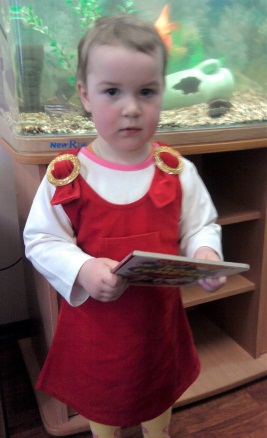 Рис.1. В библиотеке с новой книгой   Мне шесть лет. Лето. Осенью я пойду в первый класс. Я знаю все буквы и умею читать! Мне уже купили школьную форму и портфель. Я складываю в него мои любимые раскраски и книги: «Сказки братьев Гримм», «Сказки и рассказы о животных» Виталия Бианки, «Дядя Федор, пес и кот» Эдуарда Успенского, «Стихи» Агнии Барто, надеваю форму и портфель и представляю, что я ученица (рис.2). Мама по-прежнему мне читает книги, в основном перед сном.- Варюша, а знаешь, чем отличаются школьники от дошколят?- Чем, мамочка?- Школьники умеют читать самостоятельно! Когда ребёнок читает сам, то он быстрее развивается, у него улучшается память, логика, ему легче учиться в школе.-Здорово! Я хочу хорошо учиться в школе!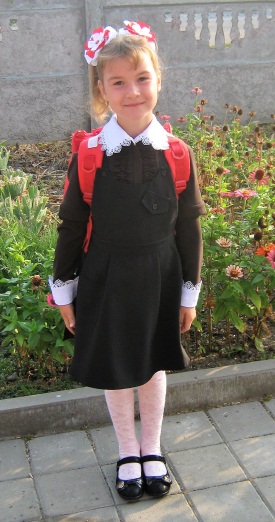 Рис. 2. Хочу в школу!    Мне восемь лет. Мы с мамой в городе Обнинске на Всероссийской конференции «Юный исследователь». Сегодня после защиты исследовательских работ состоялась встреча с детским писателем Эдуардом Успенским. Это же один из моих любимых писателей! Он подарил всем свои книги с автографом! Обязательно прочту её, когда будет свободная минутка. В фойе мы с другом неожиданно встречаем детского писателя!- Эдуард Николаевич, можно с Вами сфотографироваться?- Конечно!- говорит он и обнимает меня и моего друга Егора. (Рис.3)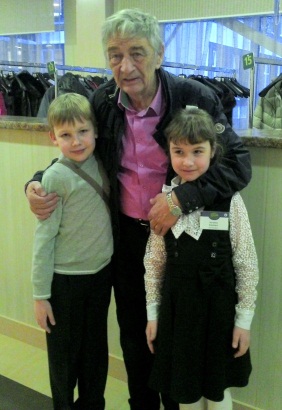 Рис. 3. «Под крылом» Эдуарда УспенскогоЯ на седьмом небе от счастья!- Мама, а может я тоже стану писателем, ведь меня сам Успенский обнимал?- Может быть…   Сейчас мне девять лет. Я учусь в третьем классе, занимаюсь в музыкальной школе и школе искусств, пишу исследовательские работы. Читаю книги. Люблю читать детские журналы, энциклопедии и просто то, что мне интересно.    Почему я люблю читать?Потому, что этому меня научила мама. Потому, что мама тоже читает книги, а она для меня во всем является примером! Потому, что я хочу больше знать. И ещё потому, что каждая прочитанная книга приближает меня к моей мечте – стать детским писателем! 